Описание педагогической технологии:«Телеграф»Основным игровым действием является отхлопывание в ладоши количества слогов в слове. Сначала учитель называет слова, а дети отхлопывают количество слогов.«Лишнее слово»На фланелеграф вывешиваются ряды слов (в каждой строке 4 слова, из которых три можно по различным причинам объединить в одну группу и дать одно название, а одно слово к этой группе не относится).Перевернем лишнее слово, появится только его первая буква. По первым буквам лишних слов можно будет прочитать слово.Ученики делятся на две команды. Строятся в шеренги. Выполняя упражнения эстафеты, выполняют задание на фланелеграфе.Побеждает та команда, которая первой прочитает зашифрованное слово.Задание для первой команды:1.    Рубашка, брюки, майка, ботинки.2.    Тюльпан, роза, ландыш, ель.3.    Дуб, клен, береза, ромашка.4.    Муха, бабочка, стрекоза, енот.5.    Книга, журнал, газета, глаза.6.    Класс, доска, школа, имя.7.    Виноград, яблоко, груша, торт.8.    Иванов, Петров, Сидоров, Елена.Ответ: БЕРЕГИТЕЗадание для второй команды:1.    Пляж, песок, солнце, зима.2.    Лес, трава, ёлки, дом.3.    Гусь, утка, курица, окунь.4.    Вилка, нож, ложка, расческа.5.    Туфли, сапоги, валенки, очки.6.    Весло, карандаш, кисть, ручка.7.    Сказка, стихи, песня, ь.8.    Зима, лето, осень, Европа.9.    Ответ: ЗДОРОВЬЕ№Название технологии Игровая технология1.Ф.И.О. автора (ов) технологии Китаева Татьяна Геннадьевна2.Возраст обучающихся 10-11 лет3.Актуальность использования технологии в образовательном процессе обучающихся с ОВЗ Формирование мотивации учения можно назвать одной из центральных проблем школы для обучающихся с ОВЗ. Формирование мотивации учения – это решение вопросов развития личности. При организации образовательного процесса необходимо, прежде всего, уделять внимание формированию мотивов учения младших школьников. Основными факторами, влияющими на формирование положительной устойчивой мотивации к учению, являются: содержание учебного материала; организация учебной деятельности; коллективные формы учебной деятельности; оценка учебной деятельности; стиль педагогической деятельности учителя, использование образовательных технологий, в частности игровых. Учебная мотивация сама по себе возникает нечасто, она является следствием целенаправленных управленческих педагогических воздействий, т.е. применяемой педагогической технологией. К таким технологиям можно отнести игровую. Элементы игровой технологии могут быть включены в любой вид деятельности. Применение на уроке элементов игровой технологии – это не элемент развлечения, но и особый метод вовлечения детей в учебную деятельность, метод стимулирования их активности. Игровые технологии являются одной из уникальных форм обучения, которая позволяет сделать интересными и увлекательными работу обучающихся на творческо-поисковом уровне. Занимательность условного мира игровой технологии делает положительно эмоционально окрашенной монотонную деятельность по запоминанию, повторению, закреплению или усвоению информации, а эмоциональность игрового действа активизирует все психические процессы и функции ребенка.Использование на уроках игровой технологии обеспечивает достижение единства эмоционального и рационального в обучении. Включение в урок игровых моментов делает процесс обучения интересным, создает у обучающихся хорошее настроение, облегчает преодоление трудностей. Игровые технологии используются на разных этапах урока. К примеру, в начале урока включается игровой момент: «Отгадай тему урока», при закреплении изученного материала – «Найди ошибку». Всё это направлено на расширение кругозора обучающихся, развитие их познавательной деятельности, формирование определенных умений и навыков, необходимых в практической деятельности, развитие учебных умений и навыков.  Практическое значение проблемы использования игровых технологий определяется, в первую очередь, необходимостью поиска приемов формирования адекватных устойчивых мотивов учения у обчащихся, что в конечном итоге способствует эффективности учебной деятельности детей в целом. В современной школе возникает потребность в расширении методического потенциала использования активных форм обучения, к которым относятся игровые технологии, в повышении мотивации учебной деятельности младших школьников. 4.Цель и задачи технологии (в соответствии с АОП для обучающихся с ОВЗ) Теоретически определить и практически проверить возможность игровых технологий как средства повышения мотивации учебной деятельности младших школьников. Задача игры сделать  процесс обучения занимательным, создать у детей бодрое рабочее настроение, облегчить преодоление трудностей в усвоении учебного материала.  Дидактические: расширение кругозора, познавательная деятельность,  формирование определённых умений и навыков, развитие общеучебных умений и навыков; Развивающие: развитие внимания, памяти, речи, мышления, умений сравнивать, сопоставлять; Воспитывающие: воспитание самостоятельности, воли, воспитание сотрудничества, коллективизма, общительности, коммуникативности.5.Краткое содержание используемой технологии в образовательном процессе обучающихся с ОВЗ На уроках математики используются игровые упражнения: «Засели домики» - игра на изучение состава двузначного числа, игры «Лучший математик», «Числа, бегущие навстречу друг другу» (показать два числа, которые бегут навстречу друг другу, образуя в сумме число 50), «Кто скорее?», игра «Самый быстрый почтальон» (обучающиеся получают по одинаковому числу карточек («писем»), на обратной стороне которых записаны выражения на сложение и вычитание). На уроке окружающего мира используются игровые упражнения: «Веришь - не веришь», «Вот иду я и вижу…». На уроках русского языка применяются словесные игры – это разновидность игр по правилам, в процессе которой обучающийся получает новое знание, в игровой форме, раскрывая особенности устройства и функционирования языка. Это игры с языковым материалом: «Выбери три слова», «Лишнее слово», «Шифровальщики», «Замени …», «Шарады», «Узнай слово», «Кто самый быстрый?». 6.Методы и приемы реализации содержания технологии Игровых приемы используются по таким направлениям:- в качестве мотивации вводится элемент соревнования, который переводит педагогическую задачу в игровую;- педагогическая цель ставится перед учащимися в форме игровой задачи;- учебная деятельность школьников подчиняется правилам игры;- учебный материал используется в качестве средства игры;- успешное достижение педагогической цели связывается с результатом игры.Игры-упражнения. Они совершенствуют познавательные способности обучающихся, способствуют закреплению учебного материала, развивают умение применять его.Игры-путешествия.  Эти игры способствуют осмыслению и закреплению учебного материала. Игра-путешествие, требующая поиска различных путей решения развивает воображение, актуализирует познавательную активность обучающихся. Игры-соревнования. Такие игры включают все виды дидактических игр. Игры – соревнования проводятся, как правило, как состязания двух команд. Примером такой игры, широко используемой в практике, является эстафета. Кроссворд. Он может быть предложен учителем классу в начале урока с целью актуализации знаний или постановки проблемы нового урока. Кроссворд, предложенный в конце урока, может стать своеобразным подведением итогов работы на уроке. Игры-загадки. Эта группа дидактических игр используется на уроках для проверки глубины и прочности знаний по материалу большого объема и как средство развития сотрудничества школьников. С их помощью дети закрепляют и углубляют знания, развивают память и мышление. Игра приучает обучающихся трудиться, развивает воображение, сообразительность, смекалку. 7.Эффективность использования технологии в образовательном процессе обучающихся с ОВЗ Игровые технологии - это- эффективное средство воспитания познавательных интересов и активизации   деятельности обучающихся ;- тренировка памяти, помогающая детям выработать речевые умения и навыки;- стимулирует умственную деятельность обучающихся, развивает внимание и познавательный интерес к предмету;- способствует преодолению пассивности обучающихся;- способствует усилению работоспособности обучающихся.Ценность игровых технологий заключается в том, что дети в значительной мере активно вовлекаются в учебную деятельность, проявляют интерес и задают вопросы достаточно часто, включаются в выполнение заданий, работают длительно и устойчиво.8.Приложение (фото, дидактический материал) Игра «Чудесное превращение слов»Прослушивание стихов с «заблудившимися» буквами. В каждом стихотворении есть слово, которое не подходит по смыслу и в котором вместо одной буквы стоит другая. После чтения каждого стихотворения проводится анализ и новая пара слов записывается на доске.Игра « Что перепутал художник»Ученики работают с карточками, на которых нарисованы: рак (подписано  мак), коза (подписано  роза), мышка (подписано  мишка), кот (подписано  кит), муха (подписано  мука). Исправь ошибку.Игра «Спрятавшееся слово»На доске в столбик написаны слова: хлев, уточка, столб, щель, зубр, удочка, клещ. В каждом из этих слов спряталось еще одно слово. Какие слова спрятались? Найдите их в соседнем столбике и соедините.Новые слова: лев, точка, стол, ель, зуб, дочка, лещ.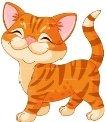 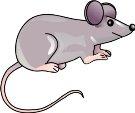 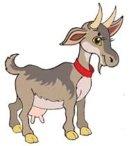 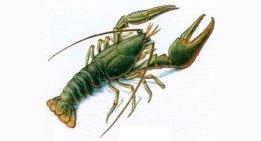 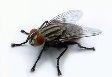 